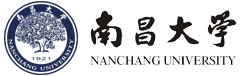 南昌大学人文学院比较文学与世界文学专业同等学力申请硕士学位招生简章·全国南昌大学是一所“文理工医渗透、学研产用结合”的综合性大学，是江西省人民政府和教育部共建的国家“211工程”重点建设大学。学校现有8个学术类博士学位授权一级学科，45个学术类硕士学位授权一级学科，1种博士专业学位授权和20种硕士专业学位授权以及在职人员以同等学力申请硕士学位授予权。一、专业简述人文学院办学历史悠久，文化积淀厚重。现有中国语言文学、中国史、哲学3个一级学科硕士学位授权点和档案学二级学科硕士点。人文学院贯彻“人为本、德为先、学为上”的育人理念，把立德树人作为根本使命。注重学生专业理论知识、思维能力、创新能力和健全人格的培养。比较文学与世界文学是一个跨文化、跨学科的文学研究领域。其宗旨在于以总体文学的研究为背景，以不同民族、不同文明背景的文学及文化现象为素材，通过沟通和对话，促进东西方异质文化之间文学的互识、互证与互补，探寻不同民族文学之间相互交流、影响的轨迹，促进文学与哲学、人类学、心理学、艺术等其他知识领域的交叉与互渗。为适应社会发展和经济建设的需要，提高教育、科技、管理等方面专业人员的素质，多渠道地促进比较文学与世界文学专业人才培养，经国务院学位委员会批准，特在xx地区开展以研究生毕业比较文学与世界文学专业同等学力申请硕士学位招生及培养工作。二、培养目标1、本专业培养具有开阔的文化视野，扎实的理论基础和丰厚的中外文学功底，以比较的方法深入开展国别文学研究、比较文学研究和跨学科研究，能掌握学科前沿知识，关注国内外文坛热点，作出具有独立见解的分析判断的复合型中外文学高级专门人才；2、学位获得者可在高等学校和科研单位从事本学科的教学和研究工作，也可在新闻、出版、宣传、文化和涉外企事业等部门从事与本学科相近的工作。专业优势【免试入学可申硕】学员达报考条件即可免试入学，满足申硕要求即可申硕考试，成绩合格者可获取南昌大学硕士学位证书；【证书含金量高】学员所获取学位证书学位网可查，证书可用于继续攻读博士学位以及公务员考试等个人职场提升用途；【学费性价比高】南昌大学人文学院同等学力申硕费用低于同类高等院校1-2万元；【学习方式灵活】设xx本地面授班、南昌本部集中班及全国远程班，学习方式灵活，学员可根据自身情况选择学习方式；【申硕机会多】学校学制保留7年，达申硕条件即可申请每年5月同等学力申硕考试；【申硕通过率高】设申硕考前辅导，360度全方位剖析考纲、考点，提高申硕通过率。四、招生条件1、本科毕业并获取学士学位者可报名参加在职研究生课程学习；2、获取学士学位后工作满三年以上者，可依据学位要求申请硕士学位。五、课程设置六、收费标准学费：26000元。七、培养方式1、学习时间：学制两年；2、授课方式：面授班利用周末及公众节假日上课；集中班利用假期集中面授；远程班不受时间和空间限制学员自行网络学习。学习期间采取理论与实践相结合、课堂讲授与自学相结合的方式。八、报名手续1、预约报名；2、提交本人学位证书、毕业证书和身份证复印件各一份；3、交1寸和2寸免冠照片6张。九、获取证书申请人自资格审查合格之日起，必须在七年之内修完所申请专业硕士研究生培养方案规定的课程，按要求参加考试，取得合格成绩，修满规定的学分；在省级学术刊物发表一篇与所学专业相关的学术论文（第一作者或独立完成），并通过同等学力人员申请硕士学位外国语水平全国统一考试和学科综合水平全国统一考试，进行硕士学位论文答辩。通过同等学力水平认定，经我校学位委员会批准，授予硕士学位并颁发学位证书。十、联系方式电话：400-061-6586南昌大学报名登记表课程类别课程名称课程名称公共基础课英语（上）英语（下）公共基础课自然辩证法概论中国特色社会主义理论与实践研究专业核心课西方文论专题东亚文学关系史专业核心课比较文学概论欧美文学思潮史选修课欧美文学经典研究西方小说史选修课西方当代批评理论中西比较诗学选修课中国古代文论专题学术前沿讲座专业名称所在院系照片（贴1寸照片）报名时间上课地点照片（贴1寸照片）姓名出生年月日已婚□未婚□已婚□未婚□照片（贴1寸照片）性别籍贯照片（贴1寸照片）政治面貌民族最后学历最后学历身份 证号手机 号码电子邮箱电子邮箱电子邮箱毕业学校所学专业毕业时间现在工作单位职 务（职称）单位通讯地址单位联 系电话家庭 地址家庭电话主要学习与工作经历起止年月学 习 和 工 作 单 位学 习 和 工 作 单 位学 习 和 工 作 单 位学 习 和 工 作 单 位学 习 和 工 作 单 位学 习 和 工 作 单 位职务主要学习与工作经历主要学习与工作经历主要学习与工作经历主要学习与工作经历主要学习与工作经历对考生报考意见考生所在单位盖章年     月     日对考生报考意见考生所在单位盖章年     月     日对考生报考意见考生所在单位盖章年     月     日对考生报考意见考生所在单位盖章年     月     日对考生报考意见考生所在单位盖章年     月     日对考生报考意见考生所在单位盖章年     月     日对考生报考意见考生所在单位盖章年     月     日对考生报考意见考生所在单位盖章年     月     日对考生报考意见考生所在单位盖章年     月     日